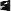 												Zał.nr 1 Do Zarządzenia nr28/2017 Wójta Gminy Szydłów z dnia 15 maja 2017 r.REGULAMIN NABORU WNIOSKÓW W RAMACH PROJEKTU polegającego na montażu instalacji OZE na budynkach mieszkalnych na terenie  Gminy SzydłówINFORMACJE OGÓLNENiniejszy Regulamin ma na celu określenie podstawowych zasad uczestnictwa w projekcie mieszkańców (zwanych dalej Uczestnikiem) Gminy Szydłów (zwane dalej Gminą).Nabór dokumentów rekrutacyjnych od Uczestników:deklaracja udziału w projekcie,oświadczenie - kryteria rekrutacji,oświadczenie odnośnie budynków mieszkalnych w budowie (jeśli dotyczy)oświadczenie o wysokości otrzymanej pomocy de minimiszwanych łącznie w dalszej części Wnioskiem prowadzony jest przez Gminę w celu przygotowania wniosku aplikacyjnego o dofinansowanie realizacji projektu parasolowego obejmującego zakup i montaż instalacji z zakresu odnawialnych źródeł energii w ramach działania 3.1 Wytwarzanie i dystrybucja energii pochodzącej ze źródeł odnawialnych objętego Regionalnym Programem Operacyjnym Województwa Świętokrzyskiego na lata 2014 - 2020. Przedmiotem projektu jest realizacja przez Gminę na budynkach mieszkalnych osób fizycznych instalacji wykorzystujących odnawialne źródła energii: 1) słonecznej (kolektory słoneczne, instalacje fotowoltaiczne) 2) geotermalnej (gruntowe pompy ciepła)  3) powietrza (powietrzne pompy ciepła) Projekt będzie realizowany przez Gminę wyłącznie w przypadku otrzymania dofinansowania ze środków RPO WŚ na lata 2014 -2020.W projekcie mogą uczestniczyć osoby fizyczne zamieszkujące na stałe na terenie gminy Szydłów, będące właścicielem budynku mieszkalnego, gdzie efekty realizacji projektu będą wykorzystywane wyłącznie do celów socjalno-bytowych.Projekt będzie współfinansowany ze środków pochodzących z Europejskiego Funduszu Rozwoju Regionalnego. Wysokość dofinansowania wyniesie min. 60% kosztów kwalifikowanych. Wkład własny mieszkańców wyniesie około 40% kosztów kwalifikowanych. W przypadku wystąpienia w projekcie kosztów niekwalifikowanych Uczestnik pokrywa 100% tych kosztów.Zamontowane urządzenia i instalacje przez okres nie krótszy niż 5 lat od zakończenia projektu (zatwierdzenia końcowego wniosku o płatność) stanowić będą własność Gminy i przez ten czas zostaną użyczone do bezpłatnego użytkowania właścicielom/współwłaścicielom/użytkownikom nieruchomości. Po tym okresie zostaną przekazane zgodnie z trybem i przepisami prawa Uczestnikowi na własność. Szczegółowe informacje dotyczące naboru wniosków od mieszkańców można uzyskać osobiście w Urzędzie Gminy w Szydłowie, w pokoju nr 19, telefonicznie pod nr tel. 41/3545125 w. 38, w godzinach pracy Urzędu, lub na stronie internetowej www.szydlow.pl.Złożony kompletny wniosek zostanie zarejestrowany, a składający otrzyma potwierdzenie przyjęcia wniosku na kopii.Wniosek niekompletny lub złożony przed lub po terminie pozostanie bez rozpatrzenia, o czym tut. Urząd nie będzie informowałGmina zastrzega sobie możliwość wprowadzania zmian do Regulaminu w formie aneksu o czym powiadomi wszystkich zainteresowanych na oficjalnej stronie Urzędu www.szydlow.plTERMIN I MIEJSCE SKŁADANIA WNIOSKÓW PRZEZ MIESZKAŃCÓW1. Nabór wniosków prowadzony będzie w terminie od 15.05.2017 r. do 08.06.2017 r. w sekretariacie Urzędu Gminy w Szydłowie, ul. Rynek 2 w godz. od 7:30 do 15:30.2. Gmina zastrzega sobie prawo do przedłużenia okresu naboru określonego w pkt. 1. W takiej sytuacji jednak wszystkie Wnioski złożone po terminie naboru określonego w pkt. 1 umieszczane będą na tzw. „Dodatkowej liście rezerwowej”. O wprowadzeniu danego Wniosku z „Dodatkowej listy rezerwowej” na listę podstawową decydować będzie weryfikacja tych Wniosków prowadzona zgodnie z przyjętymi kryteriami punktowymi. Pierwszeństwo do umieszczenia wniosku na liście podstawowej będą miały osoby, które znalazły się na liście rezerwowej wniosków złożonych w terminie określonym w pkt. 1.KTO MOŻE APLIKOWAĆ1. Osoby fizyczne zameldowane/zamieszkałe na terenie Gminy Szydłów będące właścicielem/współwłaścicielem lub użytkownikiem nieruchomości/budynku mieszkalnego, na którym zamontowana zostanie instalacja OZE oraz gdzie efekty realizacji projektu wykorzystywane będą wyłącznie na własne potrzeby gospodarstwa domowego.W przypadku współwłasności nieruchomości wszyscy współwłaściciele musza wyrazić zgodę na użyczenie nieruchomości na cele projektu (podpisać umowę użyczenia) lub na etapie składania Wniosku upoważnić jedną osobę do reprezentowania wszystkich współwłaścicieli w całym procesie realizacji projektu.2.  Osoby nieposiadające zaległych zobowiązań finansowych z tytułu podatków i opłat lokalnych oraz innych należności wobec Gminy.DOKUMENTY WYMAGANE NA ETAPIE APLIKOWANIA O ZAKWALIFIKOWANIE UCZESTNIKA DO PROJEKTUKompletny wniosek o dofinansowanie zakupu i montażu instalacji OZE składa się z:- deklaracji udziału w projekcie- oświadczenia - kryteria rekrutacji- oświadczenia odnośnie budynków mieszkalnych w budowie- oświadczenie o wysokości otrzymanej pomocy de minimisWszystkie dokumenty należy czytelnie wypełnić (wszystkie pola) podpisać przez właściciela/wszystkich współwłaścicieli lub użytkownika wieczystego.Deklarację i oświadczenia należy dostarczyć w jednym egzemplarzu.W przypadku dopuszczenia możliwości wnioskowania o więcej niż jeden rodzaj instalacji OZE w ramach projektu, należy złożyć jeden wniosek, w jednym terminie, obejmujący wszystkie rodzaje wnioskowanych instalacji. Gmina zastrzega sobie prawo do ograniczenia wyboru tylko do jednej instalacji OZE.Ostateczny termin składania wniosków upływa w dniu 08 czerwca 2017 r. o godz. 15.30.PROCEDURA WYBORU WNIOSKÓW OD MIESZKAŃCÓWWybór Uczestników do projektu przeprowadzony zostanie przeprowadzony w dwóch etapach: formalnym i merytorycznym – punktowym .Kryteria formalne: Uregulowany stan prawny nieruchomości; Budynek mieszkalny – zamieszkały (lub zostanie zamieszkały w terminie do końca roku 2017); Instalacje kolektorów słonecznych i fotowoltaiki nie mogą być montowane na pokryciu dachu z eternitu; Deklarację, umowę i inne dokumenty podpisane są przez właściciela/współwłaścicieli nieruchomości, (w przypadku nieobecności właściciela lub współwłaściciela należy do deklaracji dołączyć pisemne upoważnienie do podpisywania deklaracji, ankiety i oświadczenia w imieniu właściciela/współwłaściciela); Lokalizacja nieruchomości na terenie Gminy Szydłów; Brak zaległości w podatkach i opłatach lokalnych oraz innych należnościach wobec Gminy Szydłów na dzień składania Wniosku. Dla osób posiadających zaległości o których mowa powyżej w dniu rozpoczęcia naboru wniosków kryterium będzie spełnione w przypadku ich opłacenia przed złożeniem deklaracji. Złożone wnioski będą weryfikowane z danymi dostępnymi w Urzędzie Gminy.Kryteria merytoryczne - punktowe:Kryterium I – wybrany rodzaj instalacji OZEInstalacja fotowoltaiczna – 5 pktkolektory słoneczne – 10 pktpompa ciepła – 2 pktinstalacje mieszane – 0 pktKryterium IIa – sposób ogrzewania budynkuwęglowe (węgiel, miał węglowy, ekogroszek itp.) – 10 pktinne – 0 pktKryterium II b – Sposób ogrzewania ciepłej wody użytkowejwęglowe (węgiel, miał węglowy, ekogroszek itp.) – 10 pktinne – 0 pktKryterium III – gospodarstwa dotknięte problemem ubóstwa energetycznego  W kryterium można uzyskać 2 pkt. za spełnienie co najmniej jednego z poniższych warunków:1) posiadane prawo do dodatku mieszkaniowego lub energetycznego 2) otrzymanie w ciągu 12 miesięcy poprzedzających złożenie wniosku o dofinansowanie pomocy rzeczowej w postaci opału lub ryczałtu na jego zakup 3) zameldowanie w gospodarstwie domowym co najmniej jednej osoby z orzeczeniem o niepełnosprawności 4) posiadanie przez zameldowanych członków gospodarstwa domowego prawa do świadczenia rodzinnego 5) W gospodarstwie zameldowana jest rodzina wielodzietna (co najmniej 3 dzieci) – zgodnie z ustawą o świadczeniach rodzinnych lub zameldowana jest rodzina zastępcza Kryteria powyższe muszą pozostać spełnione również na dzień złożenia wniosku o dofinansowanie (III kwartał br.) i będą weryfikowane.Dodatkowym warunkiem uczestnictwa w projekcie będzie pozytywny wynik kontroli wstępnej (weryfikacji technicznej przeprowadzonej na etapie bezpośredniej inwentaryzacji stanu technicznego budynku) przeprowadzonej w miejscu planowanej realizacji zadania. Wynik weryfikacji technicznej jest ostateczny. Dobór urządzenia, które zostanie zainstalowane, dokonany zostanie na podstawie zweryfikowanych informacji podanych w deklaracji oraz oceny w trakcie kontroli wstępnej przeprowadzonej w miejscu planowanej realizacji zadania. Koszt przeprowadzenia weryfikacji technicznej w szacunkowej wysokości ok.200 zł brutto w przypadku jednej instalacji jest bezzwrotny i pokrywa go Uczestnik projektu po podpisaniu umowy i wykonaniu wizji przez specjalistyczną firmę.Po zebraniu wszystkich Wniosków przeprowadzona zostanie weryfikacja formalna i merytoryczna - punktowa w efekcie której utworzona zostanie Lista podstawowa Uczestników i Lista rezerwowa.Lista podstawowa - złożona zostanie z Uczestników, którzy przeszli pozytywnie weryfikację formalną i uzyskali największą liczbę punktów w weryfikacji merytorycznej. W przypadku, gdy liczba wolnych miejsc zostanie wyczerpana, a występować będą osoby z taką samą liczbą punktów, wówczas wśród tej grupy osób przeprowadzone zostanie losowanie, które wyłoni osoby zakwalifikowane oraz osoby rezerwowe. Na liście podstawowej nie mniej niż 10% Uczestników musi spełniać kryterium ubóstwa energetycznego określonego w kryterium III. W przypadku nie uzyskania w/w założenia Gmina zastrzega sobie prawo zmiany listy podstawowej poprzez wprowadzenie z wstępnej listy rezerwowej osób spełniających kryterium ubóstwa energetycznego na listę podstawową.Lista rezerwowa - złożona będzie z Uczestników, którzy ze względu na przyznaną liczbę punktów oraz ograniczenie wynikające z limitu mocy zainstalowanej projektu nie zmieścili się na Liście podstawowej.Dodatkowa lista rezerwowa - złożona będzie z Uczestników, którzy złożyli Wnioski po wyznaczonym terminie składania Wniosków.Lista podstawowa i listy rezerwowe zostaną umieszczone na stronie internetowej Urzędu w terminie 30 dni od daty zakończenia naboru i po zakończeniu wizji lokalnych.Każdy Uczestnik ma prawo do wniesienia odwołania od rozstrzygnięcia związanego z przyznaniem określonej liczby punktów i umieszczeniem poszczególnych wniosków na liście rankingowej. Odwołanie musi zostać wniesione na piśmie i powinno zawierać:- imię i nazwisko, adres zamieszkania, nr ewidencyjny działki- wybrany rodzaj instalacji OZE- liczbę przyznanych punktów znajdujących się na opublikowanej liście rezerwowej- uzasadnienie przedmiotu odwołania- odwołanie powinno być podpisane przez osoby podpisane na Wniosku Odwołanie należy złożyć w sekretariacie Urzędu Gminy w Szydłowie, ul. Rynek 2, 28-225 Szydłów w terminie 14 dni od dnia opublikowania Podstawowej listy rankingowej. Odwołania złożone po w/w terminie nie będą rozpatrywane.PROCEDURA CZYNNOŚCI DOKONYWANYCH PO OTRZYMANIU DOFINANSOWANIA ZE ŚRODKÓW RPO WŚ NA LATA 2014 - 2020 Po uzyskaniu od Instytucji Zarządzającej Programem, jaką jest Zarząd Województwa Świętokrzyskiego pozytywnej oceny i zakwalifikowaniem projektu do dofinansowania, mieszkańcy zakwalifikowani do udziału w projekcie zostaną poproszeni o: zgłoszenie się do tut. urzędu wraz z dowodem osobistym i aktualnym wypisem z rejestru gruntów dotyczącym działki, na której zlokalizowany jest budynek mieszkalny (ewentualnie gospodarczy) lub wydrukiem z elektronicznej ewidencji ksiąg wieczystych dla danej nieruchomości, który będzie stanowić niezbędny załącznik do umowy dotyczącej ustalenia wzajemnych zobowiązań stron pod względem organizacyjnym i finansowym, dostarczenie dokumentów potwierdzających spełnienie kryterium III (gospodarstwa dotknięte problemem ubóstwa energetycznego), tj. orzeczenie o niepełnosprawności lub inny ważny dokument potwierdzający niepełnosprawność osoby zameldowanej w gospodarstwie domowym, podpisanie umowy dotyczącej ustalenia wzajemnych zobowiązań stron pod względem organizacyjnym i finansowym i do wniesienia udziału własnego w kosztach realizacji projektu.Nie dokonanie przez uczestnika projektu wpłaty w podanym terminie w umowie i w określonej wysokości będzie równoznaczne z rezygnacją z udziału w projekcie i rozwiązaniem umowy. Uczestnik nie może posiadać zaległości w podatkach i opłatach lokalnych oraz innych    należnościach wobec Gminy. Posiadanie jakichkolwiek zaległości względem Gminy Szydłów jest tożsame z wykreśleniem uczestnika z listy wniosków zakwalifikowanych do projektu. Ostateczna lista uczestników projektu oraz lista rezerwowa zostanie umieszczona na stronie internetowej www.szydlow.pl. Osoby, które nie zostaną zakwalifikowane na listę podstawową uczestników projektu, zostaną zapisane na listę rezerwową i wezmą udział w projekcie w przypadku rezygnacji osób z listy podstawowej lub ich wykluczenia z udziału w projekcie ze względu na brak wpłaty lub z powodu braku możliwości montażu instalacji ze względów technicznych lub posiadania zaległości z ww. tytułów lub niespełnienia innych warunków określonych w regulaminie. Wybór Wniosków z listy rezerwowej realizowany będzie według uzyskanej punktacji, przy założeniu, iż w pierwszej kolejności wybierany będzie wniosek spełniający kryteria wniosku (rodzaj instalacji OZE, moc zainstalowana), który został usunięty z listy podstawowej. Uczestnicy, którzy wybrali instalacje paneli fotowoltaicznych zobowiązani są po zakończeniu ich montażu do podpisania umowy z zakładem energetycznym.